Assurance of Pardon & Gloria Patri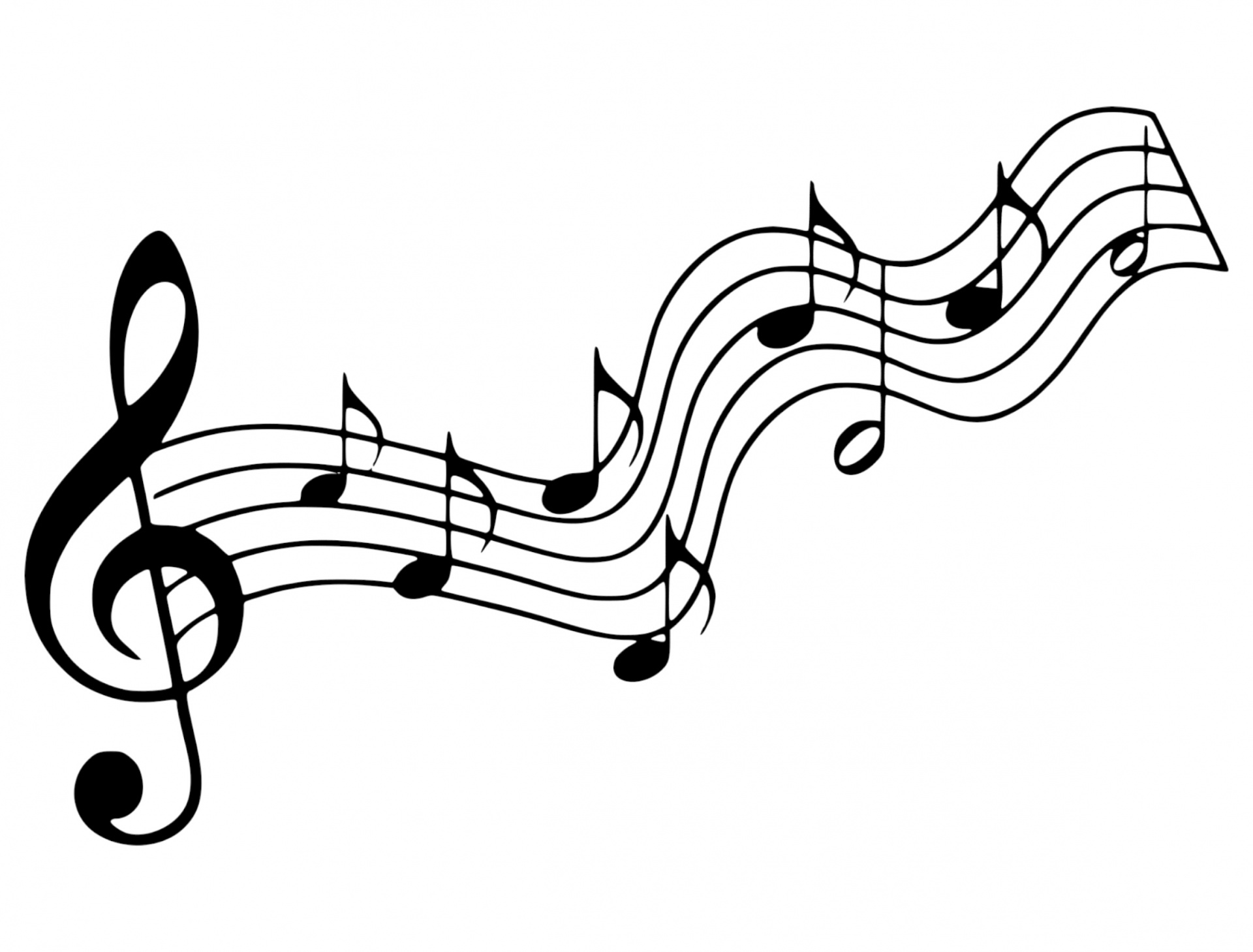 Glory be to the Father, and to the Son, and to the Holy Ghost.  As it was in the beginning, is now, and ever  shall be, world without end.  Amen. Amen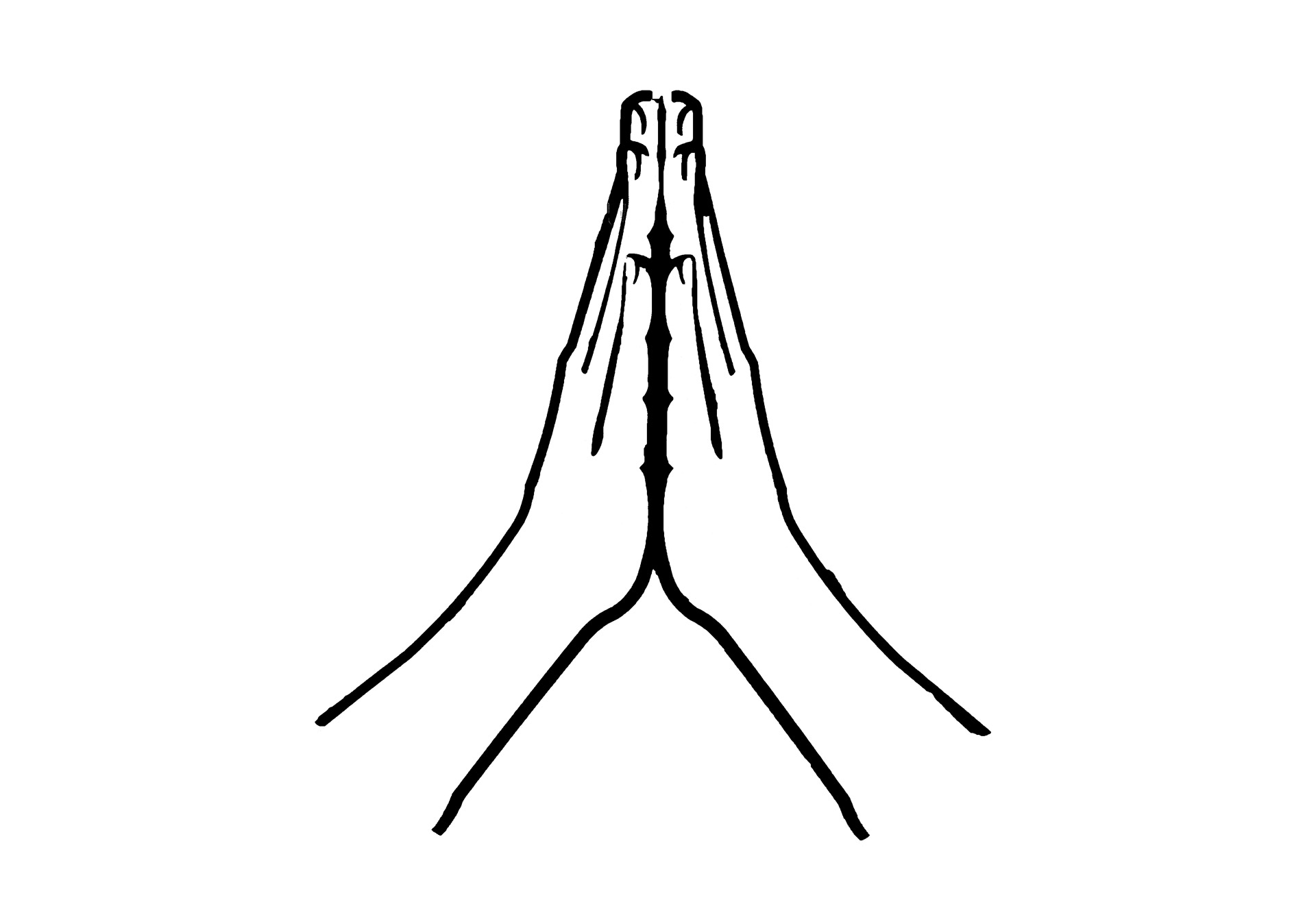                                      (Blue No. 579)“All Hail King Jesus” I-1	MoodyAll hail King Jesus.  All hail Emmanuel.King of Kings, Lord of Lords, Bright morning star.	      And throughout eternity I’ll sing your praises	      And forevermore I will reign with you.         “Emanuel”                                         Bob McGee                Emmanuel, Emmanuel,
               His name is called Emmanuel
               God with us, revealed in us
               His name is called Emmanuel
               We love Him so, we love Him so,
               His name is called Emmanuel.Choir  “Advent Celebration”        by Tom Fettke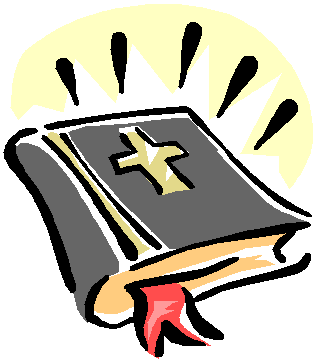 Scripture 1: Titus 2: 11-14   (p. 1700 )Scripture 2:   Isaiah 9:2-7    (p. 984 )                 Faith and Engagement “Lord Christ, When First You Came to Earth ” No. 7                                                       (Blue Hymnal)Prayers of the Pastor and the People with Praise  Thanksgiving  share briefly names &     situations to lift to God in prayer – we know God is more than able to hold all we offer & God knows the details!  Lord in Your mercy…Hear our prayerBlessing“Halle, Halle, Halle-lujah (X3)                 Hallelujah, Hal-le-lu-jah!”Personal MilestonesDecember 25 – Gregory BurchDecember 26 – Natalie BurchDecember 28 – George WarnerPrayer ConcernsPrayer person: David Jackson  Prayer young person:   Brayden DannPrayer theme for young adults: school/workAll medical professionals, emergency responders & those serving in hospitals, nursing homes & care facilities Military folks & family - the USA & all those in leadership S-VE School Board members, administrators, teachers & othersNorth Spencer Christian Academy Church FinancesSamaritan’s PurseVan Etten Assembly of GodCalendarSunday -- 7PM Christmas Eve Candlelight Service 
Monday (Christmas Day)  -- NO AA 
Monday (Christmas Day) - Monday (New Year's Day) -- NO Pastor's Hours
Friday (12/29) -- 11AM Women's Bible StudyFriday -- 11AM Women's Bible Study
Friday -- 12:30PM Choir Rehearsal 
Friday -- 1:15PM Spencer Singers Rehearsal Sunday -- 10AM Adult Study & 11AM Worship 
Announcements/Reminders: A note about offering - all we have is a gift from God.  We are invited weekly (and honestly at all times)to respond to God & joyfully give some of what we’ve been trusted with.  For financial giving please place in an offering plate when arriving/leaving or mail to:  Danby Rd, Spencer NY 14883 -OR- PO Box 367, Spencer, NY. 14883Community Events:   Mon. 10AM Story Hour @ Spencer Library Wed. 4-5:30PM Open Hearts Dinner @ Mckendree UMC **TAKE OUT ONLY**    3rd Thurs. 10-11:30AM Mom-to-Mom group @ Inspire (57 E. Tioga St, Spencer) 3rd Fri. 11:30-12:30PM Sr. Social Hour @ Inspire RSVP @ 607-687-4120 INFO  **Candor Events: Home (candornychamber.org)   12/24: 7PM Christmas Eve Candlelight Service @ CTK - all welcome!
12/28: 9-10:30AM Food Cupboard give-away.  Both indoor (bring bags/boxes) shopping & pick-up options.  (Orchard St. near the "old" Dollar General; open to all who live or work in SVE School District)@ Spencer Library  Non-perishables are available in the front entryway to the library (if you'd like to donate - donations can be received during open hours)  *** Story Hour Mondays @ 10AM ***  @ Van Etten Library (LINK for their website/hours/calendar)    Hours: Mon: 1-5PM; Wed & Fri: 11AM-1PM & 2PM-5PM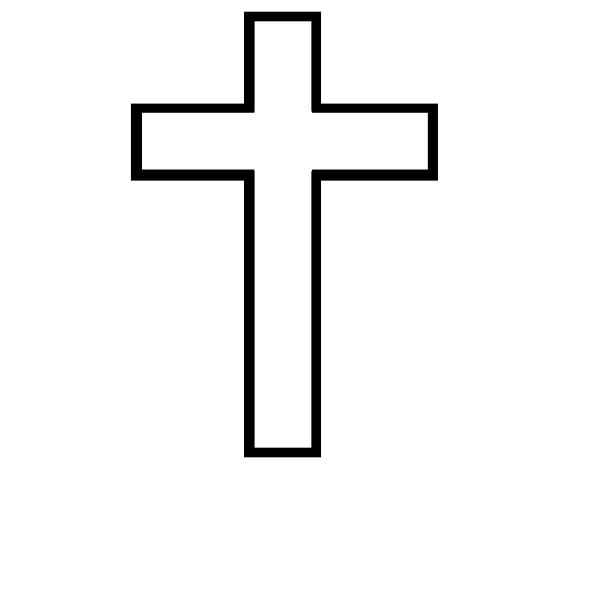 Christ the King FellowshipPresbyterian #loveDecember 24, 2023 – 11:00 AM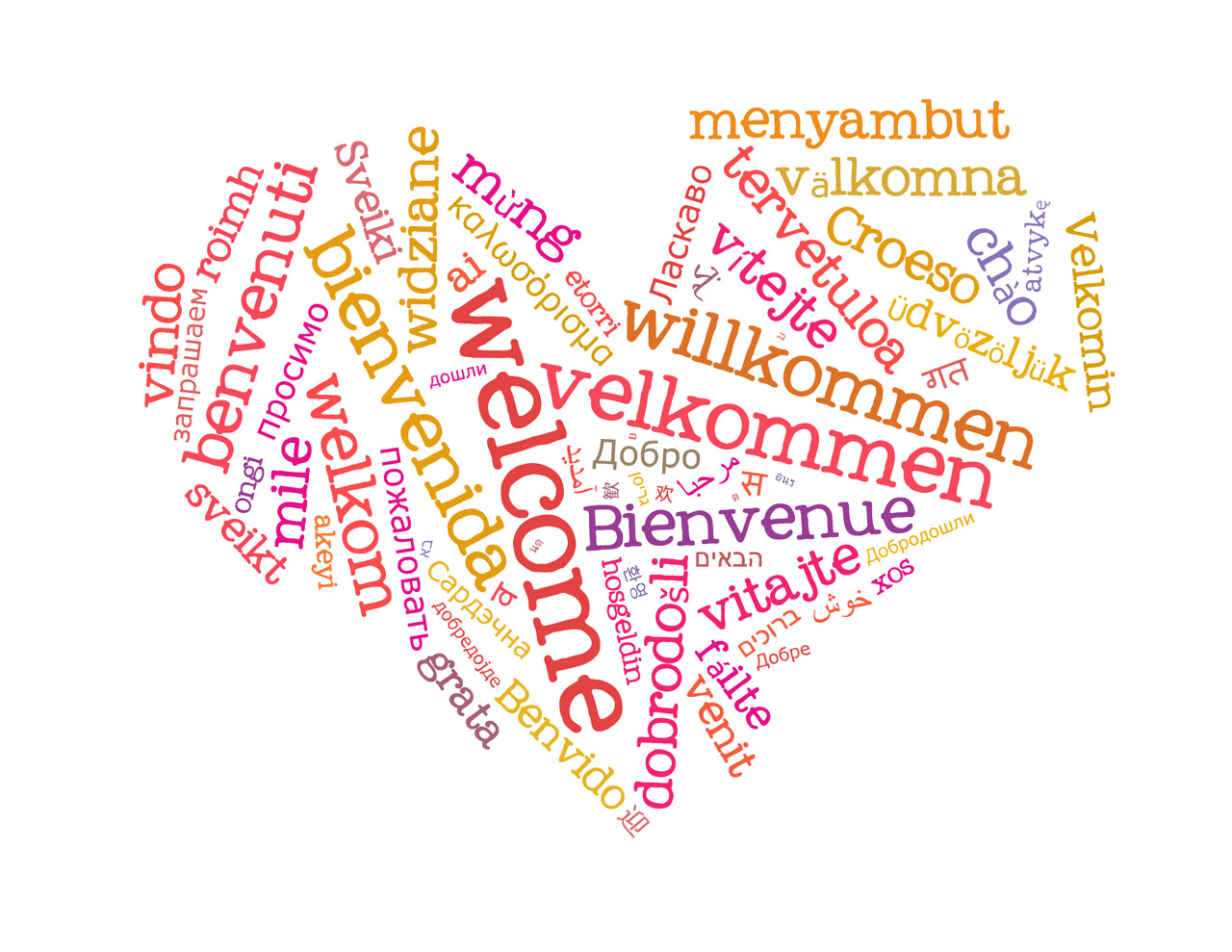 Welcome Prelude   “Joy to the World “                                   arr by Norman Johynson                        Call to Worship    (Jer. 33:14):             The day of the LORD is surely coming: the promise            of God  will be fulfilled            (music) "O come, O come, Emmanuel..."    Advent Candle Lighting: LOVEGod of grace, we & all the earth rejoice in hope for our Savior's birth & return. Prepare us to receive him for He is LORD forever & ever. Amen.   (The Doxology)♪ Praise God, from whom all blessings flow; Praise *Him, all creatures here below; Praise *Him above, ye heavenly host; Praise Father, Son, and Holy        Ghost.  Amen      (Blue Hymnal No. 592)“People Look East ”                       No.  12                                                      (Blue Hymnal )Confession (from BCW)   God of the future, You are coming in power to bring all nations under Your rule. We confess we have not expected Your kingdom, for we live casual lives, ignoring Your promised judgement. We accept lies as truth, exploit neighbors, abuse the earth, & refuse Your justice and peace. Forgive us. Turn us to Your will by the power of Your Spirit, so all may know Your justice & peace; through Jesus Christ, Your Son, our Savior.            [silent prayer & reflection; let the Holy Spirit identify               any sin  that needs confessing - offer it to God & let it go] “People, Look East”                  Eleanor FarjeonPeople, look east. The time is near of the crowning of the year.
Make your house fair as you are able, trim the hearth and set the table.
People, look east and sing today: Love the Guest, is on the way.Furrows, be glad. Though earth is bare, one more seed is planted there.
Give up your strength the seed to nourish, that in course and flower may flourish.
People, look east and sing today: Love, the Rose, is on the way.Birds, though you long have ceased to build,
Guard the nest that must be filled.
Even the hour when wings are frozen
God for fledging time has chosen.
People, look east and sing today:
Love, the bird, is on the way.Stars, keep the watch. When night is dim, one more light the bowl shall brim,
shining beyond the frosty weather, bright as sun and moon together.
People, look east and sing today: Love, the Star, is on the way.‘Lord Christ When First You Came to Earth”      Walter Russell Bowie1 Lord Christ, when first You came to earth,
Upon a cross they bound You,
And mocked Your saving kingship then
By thorn with which they crowned You;
And still our wrongs may weave You now
New thorns to pierce that steady brow,
And robe of sorrow round You.2 O wondrous love, which found no room
In life, where sin denied You,
And, doomed to death, must bring to doom
The power which crucified You,
Till not a stone was left on stone,
And all a nation's pride, o'erthrown,
Went down to dust beside You.3 New advent of the love of Christ,
Shall we again refuse You,
Till in the night of hate and war
We perish as we lose You?
From old unfaith our souls release
To seek the kingdom of Your peace,
By which alone we choose You.4 O wounded hands of Jesus, build
In us Your new creation;
Our pride is dust, our vaunt is stilled,
We wait Your revelation.
O Love that triumphs over loss,
We bring our hearts before Your cross;
Come, finish Your salvation.